Briefly provide a description of the event, including  the objectives of the event and their compatibility with the Programme objectives; the target audience.Περιγράψτε συνοπτικά την εκδήλωση, συμπεριλαμβανομένων των στόχων της εκδήλωσης και την συνάφειά τους με τους στόχους του Προγράμματος, την ομάδα στόχο.Please describe the project plan including a short description of tasks to be carried out, milestones and completion dates. Any risks and contingency planning with regards to the implementation should also be mentioned in this section. Περιγράψτε το πλάνο εργασιών με σύντομη περιγραφή της κάθε εργασίας, ορόσημα και ημερομηνίες ολοκλήρωσης. Αναφέρετε επίσης κινδύνους και τρόπους αντιμετώπισης που μπορεί να προκύψουν κατά την υλοποίηση.Briefly provide a description of the media plan for the event, including specific references to communications actions for highlighting RIF support and funding (including the keynote speech, the discussion panel and the booth dedicated to RIF).Περιγράψτε συνοπτικά το πλάνο επικοινωνίας της εκδήλωσης, με σαφείς αναφορές στις δράσεις επικοινωνίας που προβάλουν τον ρόλο του ΙδΕΚ ως υποστηρικτή (συμπ. χαιρετισμού/keynote ομιλίας, πάνελ συζήτησης και περίπτερο του ΙδΕΚ).Please provide information about the entity and team carrying out the project, including their experience in at least two past events of a similar scale in the past two years. Applicants should also specify each person’s expertise and role in organising the event.Αναφέρετε πληροφορίες για τον φορέα και τα μέλη της οργανωτικής ομάδας, συμπεριλαμβανομένης της προηγούμενης εμπειρίας σε τουλάχιστον δύο εκδηλώσεις αντίστοιχης κλίμακας. Θα πρέπει επίσης να περιγραφεί η εξειδίκευση και ο ρόλος των μελών που συμμετέχουν στην διοργάνωση.Please provide information about the impact of the event, addressing the criteria mentioned in the Call text.Αναφέρετε πληροφορίες σχετικά με τον αντίκτυπο της εκδήλωσης, σε σχέση με τα κριτήρια που αναφέρονται στην Πρόσκληση.To be submitted where applicable as indicated in the Call for Proposals:Event Programme (incl. invited speakers)Official Proof for the registration of updated data of participants’ ultimate beneficial owners in the Competent National Registry / Archive (Αποδεικτικό καταχώρησης πραγματικών δικαιούχων στο αρμόδιο εθνικό Μητρώο)Single Undertaking Declaration (Δήλωση Ενιαίας Επιχείρησης)«Από πλευράς του Ιδρύματος Έρευνας και Καινοτομίας η συλλογή και επεξεργασία των δεδομένων προσωπικού χαρακτήρα γίνεται σύμφωνα με την Πολιτική του Ιδρύματος για την Προστασία των Δεδομένων Προσωπικού Χαρακτήρα, η οποία είναι αναρτημένη στην ιστοσελίδα του ΙδΕΚ (www.research.org.cy). 
The collection and processing of personal data by the Research and Innovation Foundation is carried out according to the Foundation’s Policy for the Protection of Personal Data, which can be found at the RIF’s website (www.research.org.cy). Ι agree / Συμφωνώ 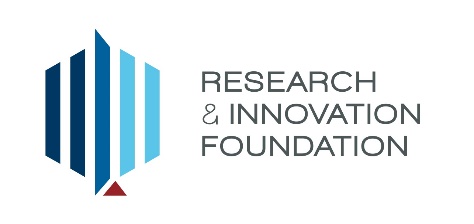 THE RESEARCH AND INNOVATION FOUNDATIONSPONSORSHIP PROGRAMMESPONSORSHIPS/EVENTS/0424APPLICATION FORM TEMPLATE CATEGORY BTHE RESEARCH AND INNOVATION FOUNDATIONSPONSORSHIP PROGRAMMESPONSORSHIPS/EVENTS/0424APPLICATION FORM TEMPLATE CATEGORY BTHE RESEARCH AND INNOVATION FOUNDATIONSPONSORSHIP PROGRAMMESPONSORSHIPS/EVENTS/0424APPLICATION FORM TEMPLATE CATEGORY BPROPOSAL DETAILSPROPOSAL DETAILSPROPOSAL DETAILSPILLARPILLARN/APROGRAMMEPROGRAMMESPONSORSHIPS PROGRAMMEEVENT TITLEEVENT TITLEREQUESTED AMOUNT OF SPONSORSHIPREQUESTED AMOUNT OF SPONSORSHIP€CATEGORYCATEGORYCategory B1 (Medium-Scale Event) Category B2 (Medium-Scale Event for development of digital and STEM skills) DATE OF EVENTDATE OF EVENTΤhe Cover Page, section headings and tables in this template must not be removed. Only guidelines in blue colour may be removed. Β1. EVENT OBJECTIVES/ΣΤΟΧΟΙ ΕΚΔΗΛΩΣΗΣ (Maximum Recommended 1 page)Τhe Cover Page, section headings and tables in this template must not be removed. Only guidelines in blue colour may be removed. Β1. EVENT OBJECTIVES/ΣΤΟΧΟΙ ΕΚΔΗΛΩΣΗΣ (Maximum Recommended 1 page)Τhe Cover Page, section headings and tables in this template must not be removed. Only guidelines in blue colour may be removed. Β1. EVENT OBJECTIVES/ΣΤΟΧΟΙ ΕΚΔΗΛΩΣΗΣ (Maximum Recommended 1 page)Β2. PROJECT PLAN/ΠΛΑΝΟ ΕΡΓΑΣΙΩΝ (Maximum Recommended 1 page)Β3. MEDIA PLAN/ΠΛΑΝΟ ΕΠΙΚΟΙΝΩΝΙΑΣ (Maximum Recommended 0.5 page) Β4. PROJECT TEAM/ΜΕΛΗ ΤΗΣ ΔΙΟΡΓΑΝΩΣΗΣ (Maximum Recommended 0.5 page) Β5. IMPACT/ΑΝΤΙΚΤΥΠΟΣ (Maximum Recommended 1 page) Β6. REQUIRED DATA/ΑΠΑΡΑΙΤΗΤΑ ΣΤΟΙΧΕΙΑDate of event / Ημερομηνία εκδήλωσηςLocation of event / Τοποθεσία εκδήλωσηςParticipation Conditions / Προϋποθέσεις ΣυμμετοχήςParticipation Conditions / Προϋποθέσεις ΣυμμετοχήςExpected number of visitors (more than 200) /Εκτιμώμενος αριθμός επισκεπτών (μεγαλύτερος των 200 ατόμων)Declare expected number of visitors / Δηλώστε εκτιμώμενο αριθμό επισκεπτώνTotal budget (not including personnel costs) (at least €30.000) /Συνολικός προϋπολογισμός (μη συμπ. αμοιβών προσωπικού) (ξεπερνά τις €30.000)Declare Budget / Δηλώστε ΠροϋπολογισμόΙnclude, among others, important presence of distinguished speakers on R&I matters from Cyprus and abroad / Περιλαμβάνει, μεταξύ άλλων, σημαντική παρουσία διακεκριμένων ομιλητών/τριών σε θέματα Ε&Κ από την Κύπρο και το εξωτερικόΙnclude actions to mobilize the R&I ecosystem of Cyprus, encouraging networking and brining all local entities together or is part of a wider initiative organised in more than ten countries /Περιλαμβάνει δράσεις κινητοποίησης και δικτύωσης του οικοσυστήματος Ε&Κ της Κύπρου φέρνοντας σε επαφή τους τοπικούς φορείς ή αποτελεί θεσμό που διοργανώνεται σε πέραν των δέκα χωρών(Only for Category B1) includes the participation of representatives at least from / (μόνο για την Κατηγορία Β1) περιλαμβάνει την συμμετοχή κατ’ ελάχιστον εκπροσώπων από: Τwo publicly funded research organisations / Δύο δημόσια χρηματοδοτουμένων ερευνητικών οργανισμών.Τhree publicly funded research organisations / Τρία ιδιωτικά χρηματοδοτουμένων ερευνητικών οργανισμώνMore than ten innovative existing companies and startups / ‘Ανω των δέκα καινοτόμων υφιστάμενων επιχειρήσεων και startups.Include in the event programme, which must be submitted to RIF in advance /Εντάσσει στο πρόγραμμα της εκδήλωσης, το οποίο υποβάλλεται στο Ίδρυμα εκ των προτέρων:Welcoming / keynote speech by the Chief Scientist for Research and Innovation of the Republic of Cyprus and / or a member of the RIF’s Board of Directors and / or the Director General of the RIF /Χαιρετισμό/keynote ομιλία από τον Επικεφαλής Επιστήμονα (ΕΕ) και/ή μέλος του Δ.Σ. και/ή τον Γενικό Διευθυντή του Ιδρύματος,Panel discussion on a subject to be decided by the Chief Scientist / the RIF with a moderator and panel members to be defined by the Chief Scientist / the RIF or a RIF Info-Corner and/or session to present and promote the role of the RIF and its activities during the event. /Πάνελ συζήτησης με θέμα επιλογής του ΕΕ/ΙδΕΚ με συντονιστή και καλεσμένους που θα ορίζονται από τον ΕΕ/ΙδΕΚ ή παραχώρηση χώρου παροχής πληροφόρησης (info-corner) και/ή χώρου για παρουσίαση/προβολή του ρόλου και των δραστηριοτήτων του ΙδΕΚ στο πλαίσιο διεξαγωγής της εκδήλωσηςThe organisers must publicly acknowledge RIF’s funding /Οι διοργανωτές υποχρεούνται να ευχαριστούν δημόσια το Ίδρυμα για τη χρηματοδότησηΒ7. ANNEXES/ΠΑΡΑΡΤΗΜΑΤΑ (Not included in the page limit)